Bill Brown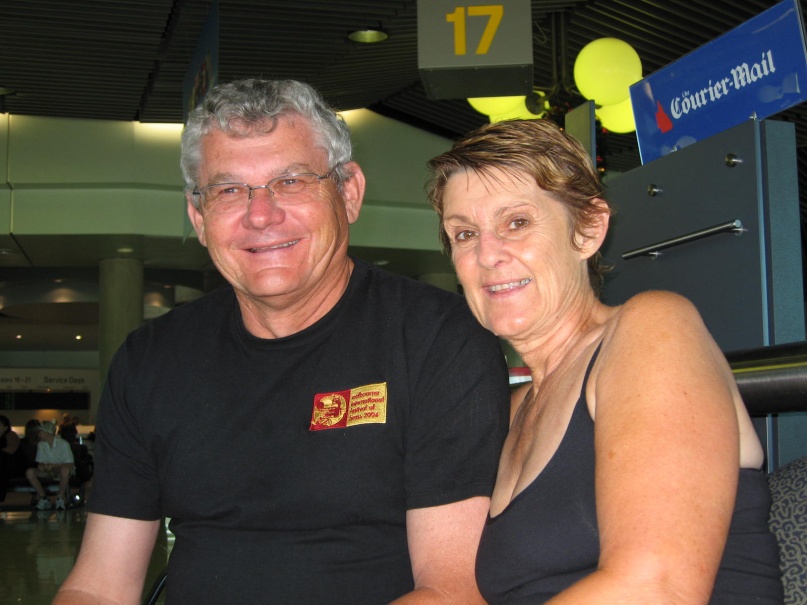 Happy to share my current level of ignorance about Design of learning programs that change practices Design, implementation and evaluation of frameworks, guidelines, protocols and practices in not for profits, small businesses and schools. Recent experiences I have used to keep learning Executive coach Gateway Learning Community & Centenary Alliance of State Schools     as sustainable social enterprises.  Designer Governance arrangements linking Board/CEO and operations at International House ; Union Shopper etc Social activist  Next practice" parent engagement in education with representatives from National Family School & Community Partnership Bureau   & Metropolitan West Region QCPCA.Critical friend Collaborative performance reviews of CEO's and principals  Facilitator Australian Children’s Television Foundation   Early Childhood Forum    bringing together practitioners  and academics in early childhood education and care to discuss the learning needs of Australian children and the role a children’s' TV program might play in providing quality learning ( ( Channel3)   Contracted consultant “Credit Partnering – The next steps” strengthening alignment of Business Banking and Credit Management team operation within SuncorpPrevious experiences Executive Director of the Global Institute for Learning and Development for 5 years Chairman of the Board of Teacher Registration Consortium for Professional Development in Education .for five yearsDistrict Manager for DET&A for more than I care to remember Senior Training Instructor Australian Army Reserve Psychology Unit for 22 years 